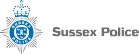 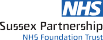 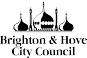 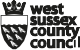 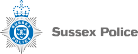 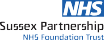 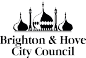 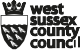 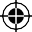 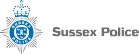 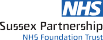 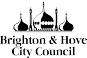 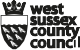 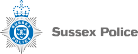 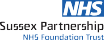 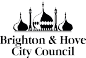 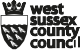 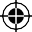 My name isPlease contact my appropriate adultI have autism. Autism can cause high stress and anxiety. My behaviour and ability to communicate may be unusual or unpredictable.I have an Autism Passport. Please ask to read it.I may also be registered on the Pegasus card scheme.Phone number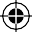 